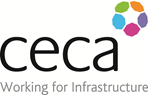 MOST PROMISING APPRENTICE 2022 – Entry FormEligibility     Any Apprentice, in their first, second or third year of apprenticeship,          employed by a member of CECA (North East) in the Civil Engineering Contracting industry.  It is anticipated that the Apprentice will be working on civil engineering sites.  There is no age limit.Criteria        Completion of this Proposal Form by both the candidate and the candidates sponsor.  “Most Promising” might include those Apprentices having made the most advancement, or showing the most commitment, or future potential.Award          A Certificate and cash prize will be presented.………………………………………………………………………………………………………………………………………………………….   TRAINEE OF THE YEAR GUIDANCE NOTES:-Entries apply to those individuals employed by CECA North East Member companies only.No evidence is expected at this stage, but may be called for after the submission has been received.Judging – initial paperwork exercise, then a candidate visit/interview is possible (for any selected finalists).Nominees will not be eligible for entry if they have had more than 4 years formal training in the category in which they are being entered.The judge’s decision is final.PROPOSAL FORMPROPOSAL FORMName of ApprenticeTradeAgeYear of Apprenticeship(1st / 2nd / 3rd)Current Employment / PositionSponsor’s Proposal: (up to 200 words)Entrants Proposal: (up to 200 words)Entries must be received by 30th September 2022Sponsor’s Proposal: (up to 200 words)Entrants Proposal: (up to 200 words)Entries must be received by 30th September 2022Name of Company:Name of Company:Sponsor:                                                                            Date:Sponsor:                                                                            Date: